Autor výukového materiálu: Petra MajerčákováDatum vytvoření výukového materiálu: červen 2013Ročník, pro který je výukový materiál určen: VIIIVzdělávací oblast: Člověk a přírodaVzdělávací obor: ChemieTématický okruh: Anorganická chemieTéma: Laboratorní práce – Měření pHAnotace: Při laboratorní práce se žáci naučí zacházet s pomůckami, provést jednoduchý pokus a vyhodnotit výsledky své práce. Pracují ve skupině po dvojicích. Během provádění pokusů zapisují výsledky svého pozorování do protokolu. Po skončení laboratorní práce žáci uklidí všechny pomůcky i pracovní stůl. Před začátkem pokusu je zopakován laboratorní řád a bezpečnost práce.Zdroje:Základy chemie 1 – Pavel Beneš, Václav Pumpr, Jiří Banýr, Fortuna, 2002, ISBN 80-7168-720-0Chemie hrou: Doc. RNDr. Luděk Jančář, CSc., Doc. PhDr. Emílie Musilová, CSc. – vydala Masarykova univerzita v Brně roku 2004, ISBN 80-210-3559-5Autorem materiálu a všech jeho částí, není-li uvedeno jinak, je Petra Majerčáková.Tvorba materiálu je financována z ESF a státního rozpočtu ČR.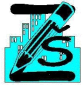 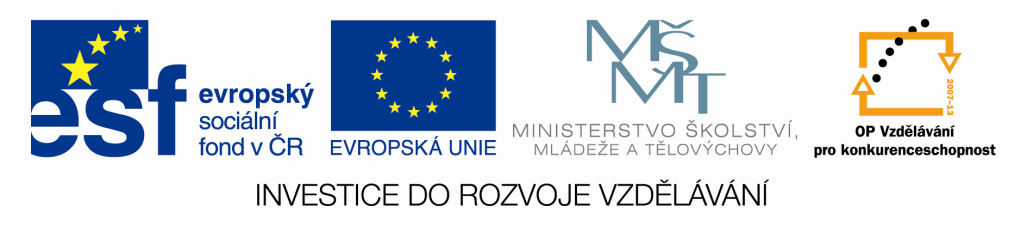 LABORATORNÍ PRÁCEMĚŘENÍ pHJméno:                                                                                                                  datum:Teorie:Indikátor – látka, která mění svou barvu podle toho, jestli je v kyselém nebo zásaditém prostředí.Stupnice pH je od 0 do_________Kyselý roztok: pH = ___________________Neutrální roztok: pH = _________________Zásaditý roztok: pH = __________________Pomůcky:___________________________________________________________________________________Chemikálie:___________________________________________________________________________________Postup:Do zkumavky se zkoumanou látkou vložíme pH papírek a po vytažení porovnáme se stupnicí pH na tubě. Výsledky zapíšeme.Výsledky:Závěr:Vypiš u zkoumaných látek hodnoty pH a seřaď je od nejkyselejší po nejzásaditější.___________________________________________________________________________________________________________________________________________________________________________________________________________________________________________________________________________________________________________________________________________________________________________________________________________________________________________________Úkol:Ke zjišťování pH roztoku potřebujeme indikátory. Známe fenolftalein, lakmus a univerzální indikátory. V tajence doplňovačky je skrytý název indikátoru.Legenda:Slitiny mědi a zinkuPrvky, které nevedou elektrický proudSoli kyseliny octovéNejjednodušší uhlovodíkUhlovodíkový zbytek methanuTriviální název MnO2Stejnorodá směs složená z rozpouštědla a rozpuštěné látkyLatinský název mědiTriviální název amoniakuChemický prvek 5. Periody a 13. Skupiny (III.A podskupiny)Kovový prvek latinského názvu Ferrum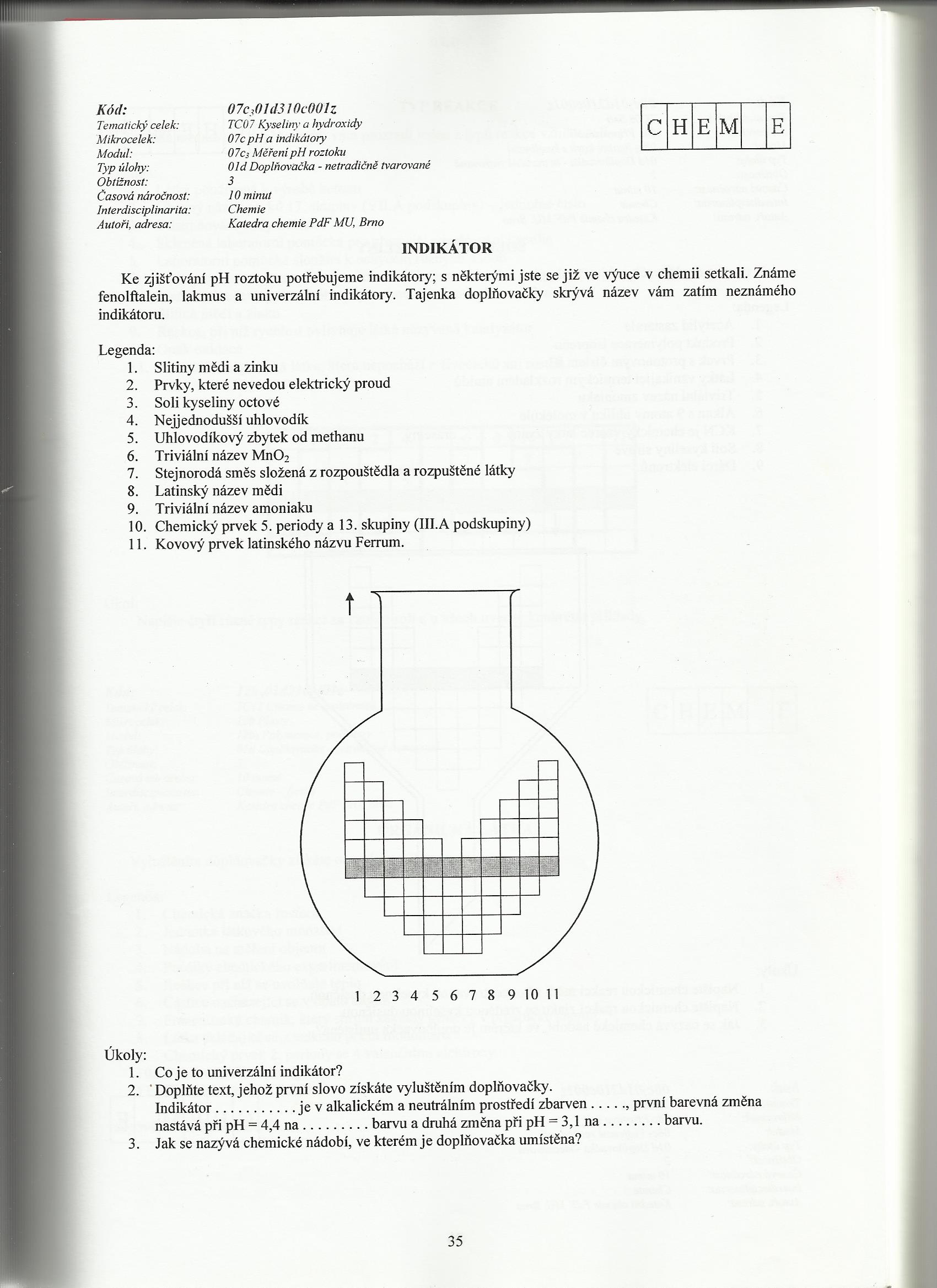 indikátorkyseléneutrálnízásaditélakmusfenolftaleinlátkabarvapHprostředí1.2.3.4.5.